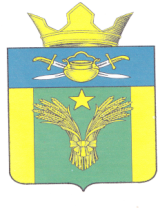 АДМИНИСТРАЦИЯМАЙОРОВСКОГО СЕЛЬСКОГО ПОСЕЛЕНИЯКОТЕЛЬНИКОВСКОГО МУНИЦИПАЛЬНОГО РАЙОНА ВОЛГОГРАДСКОЙ ОБЛАСТИПОСТАНОВЛЕНИЕот 25 января 2024 года                                                                             № 5Об утверждении Перечня автомобильных дорог общего пользования местного значения Майоровского сельского поселения Котельниковского муниципального района Волгоградской области         В соответствии со статьёй 1 Закона Волгоградской области от 28 ноября 2014 г. № 156-ОД "О закреплении отдельных вопросов местного значения за сельскими поселениями в Волгоградской области", пункта 5 части 1 статьи 14 Федерального закона от 06 октября 2003 г. № 131-ФЗ "Об общих принципах организации местного самоуправления в Российской Федерации", в соответствии с частью 9 статьи 5, пунктом 5 статьи 13 Федерального закона от 08 ноября 2007 г. № 257-ФЗ "Об автомобильных дорогах и о дорожной деятельности в Российской Федерации и о внесении изменений в отдельные законодательные акты Российской Федерации", руководствуясь Уставом Майоровского сельского поселения Котельниковского муниципального района Волгоградской области, администрация Майоровского сельского поселения Котельниковского муниципального района Волгоградской областипостановляет:Утвердить «Перечень автомобильных дорог общего пользования местного значения Майоровского сельского поселения Котельниковского муниципального района Волгоградской области» - согласно приложению. Признать утратившими силу постановления администрации Майоровского сельского поселения Котельниковского муниципального района Волгоградской области:- постановление №20 от 10.01.2019 года «Об утверждении Перечня автомобильных дорог общего пользования местного значения Майоровского сельского поселения Котельниковского муниципального района Волгоградской области»;- постановление №27 от 14.09.2020 года «О внесении изменение в постановление от 10.01.2019г. №20 «Об утверждении Перечня автомобильных дорог общего пользования местного значения Майоровского сельского поселения Котельниковского муниципального района Волгоградской области»;3.    Настоящее постановление вступает в силу со дня его подписания и подлежит официальному обнародованию, размещению на официальном сайте майоровский рф.Глава Майоровского сельского поселения                                             А.В. ПоповПриложение к постановлениюАдминистрации Майоровского сельского поселения Котельниковского муниципального района Волгоградской области от 25 января 2024г. №5 Перечень автомобильных дорог общего пользования местного значения Майоровского сельского поселения Котельниковского муниципального района Волгоградской области№п/пИдентификационныйномерИдентификационныйномерНаименование автомобильных дорогПротяженность, кмТип покрытияТип покрытияТип покрытия№п/пИдентификационныйномерИдентификационныйномерНаименование автомобильных дорогПротяженность, кмс твердым покрытиемс твердым покрытиембез покрытия (грунтовые)(км)№п/пИдентификационныйномерИдентификационныйномерНаименование автомобильных дорогПротяженность, кмс усовершенствованным покрытием (асфальт) (км)с покрытием переходного типа (щебень) (км)без покрытия (грунтовые)(км)12234567118 224 832 ОП МП 001   х.Майоровский подъезд к клубух.Майоровский подъезд к клубу0,4630,463218 224 832 ОП МП 002х.Майоровский ул. Центральнаях.Майоровский ул. Центральная0,5700,570318 224 832 ОП МП 003х.Майоровский ул. Южная  х.Майоровский ул. Южная  0,6400,640418 224 832 ОП МП 004х.Майоровский ул. Мира    х.Майоровский ул. Мира    0,4600,460518 224 832 ОП МП 005  х.Майоровский ул. Молодёжнаях.Майоровский ул. Молодёжная0,3400,340618 224 832 ОП МП 006  х.Майоровский ул. Садоваях.Майоровский ул. Садовая0,6500,650718 224 832 ОП МП 007   х.Майоровский ул. Вишневаях.Майоровский ул. Вишневая0,5260,526818 224 832 ОП МП 008   х.Майоровский ул. Новосёловх.Майоровский ул. Новосёлов0,3230,323918 224 832 ОП МП 009   х.Майоровский ул. Набережнаях.Майоровский ул. Набережная0,3700,3701018 224 832 ОП МП 010   х.Майоровский ул. Заречнаях.Майоровский ул. Заречная0,8400,8401118 224 832 ОП МП 011   х.Майоровский ул. Крестьянскаях.Майоровский ул. Крестьянская0,3300,3301218 224 832 ОП МП 012   х.Майоровский пер. Школьныйх.Майоровский пер. Школьный0,4000,4001318 224 832 ОП МП 013   х.Майоровский ул. Севернаях.Майоровский ул. Северная111418 224 832 ОП МП 014   х.Майоровский пер. Набережныйх.Майоровский пер. Набережный0,1800,1801518 224 832 ОП МП 015   х.Майоровский ул. Восточнаях.Майоровский ул. Восточная0,2190,2191618 224 832 ОП МП 016   х.Майоровский пер. Заречныйх.Майоровский пер. Заречный0,2260,2261718 224 832 ОП МП 017   х.Майоровский проселочная дорогах.Майоровский проселочная дорога0,6300,6301818 224 832 ОП МП 018х.Майоровский ул. Школьнаях.Майоровский ул. Школьная0,3670,3671918 224 832 ОП МП 019х.Майоровский ул. Западнаях.Майоровский ул. Западная0,2890,2892018 224 832 ОП МП 020х.Майоровский пер. Юбилейныйх.Майоровский пер. Юбилейный0,1850,1852118 224 832 ОП МП 021х.Майоровский ул. Юбилейнаях.Майоровский ул. Юбилейная0,2820,2822218 224 832 ОП МП 022х.Майоровский пер. Северныйх.Майоровский пер. Северный0,1850,1852318 224 832 ОП МП 023х.Майоровский пер. Мирныйх.Майоровский пер. Мирный0,2080,2082418 224 832 ОП МП 024   х.Похлебин подъезд к торговому центру х.Похлебин подъезд к торговому центру 0,3670,3672518 224 832 ОП МП 025   х.Похлебин ул. Севернаях.Похлебин ул. Северная1,1001,1002618 224 832 ОП МП 026   х.Похлебин ул. Центральнаях.Похлебин ул. Центральная1,2601,2602718 224 832 ОП МП 027   х.Похлебин ул. Набережнаях.Похлебин ул. Набережная0,7000,7002818 224 832 ОП МП 028  х.Похлебин ул. Дорожная  х.Похлебин ул. Дорожная  0,6150,6152918 224 832 ОП МП 029  х.Похлебин ул. Лиманная  х.Похлебин ул. Лиманная  0,6110,6113018 224 832 ОП МП 030х.Похлебин ул. Юбилейнаях.Похлебин ул. Юбилейная0,1850,1853118 224 832 ОП МП 031х.Похлебин ул. Советскаях.Похлебин ул. Советская0,1430,1433218 224 832 ОП МП 032х.Похлебин пер. Прибрежныйх.Похлебин пер. Прибрежный0,3600,3603318 224 832 ОП МП 033х.Похлебин ул. Южнаях.Похлебин ул. Южная0,3500,3503418 224 832 ОП МП 034х.Похлебин ул. Зелёнаях.Похлебин ул. Зелёная0,2000,2003518 224 832 ОП МП 035х.Майоровский проулок №1х.Майоровский проулок №10,3500,3503618 224 832 ОП МП 036х.Майоровский проулок №2х.Майоровский проулок №20,3150,3153718 224 832 ОП МП 037х.Майоровский подъезд к старому кладбищух.Майоровский подъезд к старому кладбищу1,1501,1503818 224 832 ОП МП 038х.Майоровский подъезд к новому кладбищух.Майоровский подъезд к новому кладбищу0,2000,2003918 224 832 ОП МП 039х.Майоровский подъезд №1 к ул. Молодёжнаях.Майоровский подъезд №1 к ул. Молодёжная0,5000,5004018 224 832 ОП МП 040х.Майоровский подъезд №2 к ул. Молодёжнаях.Майоровский подъезд №2 к ул. Молодёжная1,2001,2004118 224 832 ОП МП 041 х.Майоровский подъезд к пер. Заречныйх.Майоровский подъезд к пер. Заречный0,2200,2204218 224 832 ОП МП 042х.Майоровский подъезд к ул. Севернаях.Майоровский подъезд к ул. Северная0,3500,3504318 224 832 ОП МП 043х.Майоровский подъезд к пер. Юбилейныйх.Майоровский подъезд к пер. Юбилейный0,6000,6004418 224 832 ОП МП 044 х.Майоровский подъезд к пер. Северныйх.Майоровский подъезд к пер. Северный0,5300,5304518 224 832 ОП МП 045х.Похлебин подъезд №1 к ул. Набережнаях.Похлебин подъезд №1 к ул. Набережная0,1500,1504618 224 832 ОП МП 046х.Похлебин подъезд №2 к ул. Набережнаях.Похлебин подъезд №2 к ул. Набережная0,1800,1804718 224 832 ОП МП 047х.Похлебин подъезд №3 к ул. Набережнаях.Похлебин подъезд №3 к ул. Набережная0,3700,3704818 224 832 ОП МП 048х.Похлебин подъезд №4 к ул. Набережнаях.Похлебин подъезд №4 к ул. Набережная0,2800,2804918 224 832 ОП МП 049 х.Похлебин подъезд к ул. Дорожнаях.Похлебин подъезд к ул. Дорожная0,1500,1505018 224 832 ОП МП 050х.Похлебин подъезд к ул. Лиманнаях.Похлебин подъезд к ул. Лиманная0,2700,2705118 224 832 ОП МП 051х.Похлебин подъезд к кладбищух.Похлебин подъезд к кладбищу1,3001,3005218 224 832 ОП МП 052 х.Похлебин проулок №1х.Похлебин проулок №10,3400,3405318 224 832 ОП МП 053х.Похлебин подъезд к памятному знаку ВОВх.Похлебин подъезд к памятному знаку ВОВ0,3400,3405418 224 832 ОП МП 054Межпоселковая дорога х.Майоровский – х.ПохлебинМежпоселковая дорога х.Майоровский – х.Похлебин5,4605,4605518 224 832 ОП МП 055Подъезд №1 к реке Аксай КурмоярскийПодъезд №1 к реке Аксай Курмоярский4,0804,0805618 224 832 ОП МП 056Подъезд №2 к реке Аксай КурмоярскийПодъезд №2 к реке Аксай Курмоярский3,5500,3803,1705718 224 832 ОП МП 057Подъезд №3 к реке Аксай КурмоярскийПодъезд №3 к реке Аксай Курмоярский2,3002,3005818 224 832 ОП МП 058Подъезд №4 к реке Аксай КурмоярскийПодъезд №4 к реке Аксай Курмоярский4,7004,700ВСЕГО:44,4593,9804,67435,805